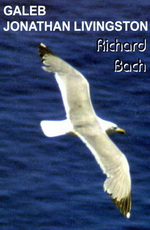   LEKTIRA          R. Bach: Galeb Jonathan Livingstone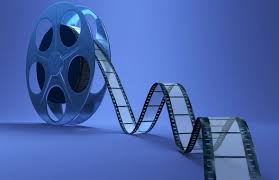 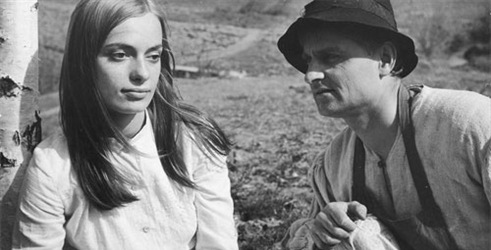 1.Bach, RichardGaleb Jonathan Livingston2.Balota, MateTijesna zemlja3.Brajko Livaković, MajaKad pobijedi ljubav4.Bruckner, KarlSadako hoće živjeti5.Budak, PeroMećava6.Desnica, VladanPravda7.Ende, MichaelMomo7.Ende, MichaelPriča bez kraja8.Farmer, NancyKuća škorpiona9.Frank, AnaDnevnik Ane Frank10.Hemingwey, ErnestStarac i more11.Hornby, NickSve zbog jednog dječaka12.Kishon, EphraimKod kuće je najgore13.Kolar, SlavkoBreza14.Kovačić, Ivan GoranPripovijetke15.Krilić, ZlatkoKrik16.Krleža, MiroslavDjetinjstvo (Dječak prati zmaja)17.Kumičić, EugenZačuđeni svatovi17.Kumičić, EugenSirota18.Laća, JosipGrand hotel19.Mandić, MilenaPokajnik20.Mihelčić, NadaBilješke jedne gimnazijalke21.Milohanić, TomislavDeštini i znamenje22.Pilić, SanjaO mamama sve najbolje22.Pilić, SanjaSasvim sam popubertetio23.Sudeta, ĐuroMor24.Šesto, SilvijaDebela 24.Šesto, SilvijaTko je ubio Pašteticu24.Šesto, SilvijaVanda25.Saint-Exupery, Antoine deMali princ26.Shakespeare, WilliamRomeo i Julija27.Stahuljak, VišnjaDon od Tromeđe27.Stahuljak, VišnjaZlatna vuga28.Šenoa, AugustBranka28.Šenoa, AugustProsjak Luka29.Šimunović, DinkoAlkar30.Škrinjarić, SunčanaČarobni prosjak30.Škrinjarić, SunčanaUlica predaka31.Tadijanović, DragutinSrebrne svirale32.Tribuson, GoranLegija stranaca32.Tribuson, GoranNe dao Bog većeg zla32.Tribuson, GoranRani dani33.Zagorka, Marija JurićKći Lotrščaka        8. razred        8. razred        8. razredPOPIS FILMOVAPOPIS FILMOVA1.Što je film: Filmska montažaŠto je film: Filmska montažaŠto je film: Filmska montažaŠto je film: Filmska montaža2.Zagrebačka škola crtanoga filma (Bourek, Grgić, Vukotić, Dovniković i dr.)Zagrebačka škola crtanoga filma (Bourek, Grgić, Vukotić, Dovniković i dr.)Zagrebačka škola crtanoga filma (Bourek, Grgić, Vukotić, Dovniković i dr.)Zagrebačka škola crtanoga filma (Bourek, Grgić, Vukotić, Dovniković i dr.)3.R. SremecR. SremecR. SremecZelena ljubav4.I. ŠkrabaloI. ŠkrabaloI. ŠkrabaloSlamarke divojke5.Z. TadićZ. TadićZ. TadićDruge6.A. BabajaA. BabajaA. BabajaBreza7.Romeo i JulijaRomeo i JulijaRomeo i JulijaRomeo i Julija8.R. BenigniŽivot je lijepŽivot je lijepŽivot je lijep